PLANIFICAÇÃO A CURTO PRAZO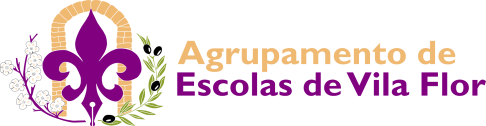 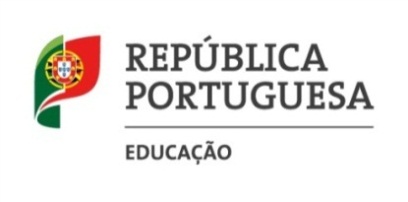 ANO LETIVO: 201_ - 201_ANO LETIVO: 201_ - 201_ANO LETIVO: 201_ - 201_AnoCalendarizaçãoDisciplinaConteúdosObjetivosEstratégiasMateriaisInstrumentos de avaliaçãoAulasVila Flor, _____ de ________ de 201_Os docentes ________________________________________________